ПЛАНзаседаний Ученого совета на 2021–2022 учебный год«А. Байтұрсыноватындағы Қостанайөнірліқ университеті» КЕАҚ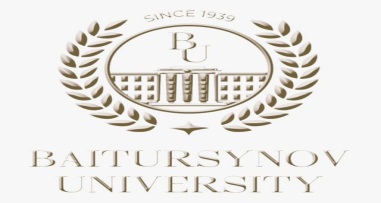 НАО «Костанайскийрегиональный университетимени А.Байтурсынова»№Рассматриваемые вопросыДата проведения заседанияОтветственные за подготовку вопросаСодоклад31.Утверждение Плана заседаний ученого совета на 2021-2022 учебный год.2. Итоги работы коллектива Университета за отчётный период и задачи на 2021–2022 учебный год.3. О внесении изменений в положение П 022- 2020 «Планирование деятельности профессорско-преподавательского состава, рейтинг преподавателей и кафедр»4. Разное.24 сентября2021 г.22 октября2021 годаИ.о. Председателя Правления-РектораНачальник ОСиМКО31.О присуждении образовательных грантов и льгот по оплате за обучение24 сентября2021 г.22 октября2021 годаДепартамент по молодежной политике32.Разное.24 сентября2021 г.22 октября2021 года41. 	Об эффективности и рентабельности образовательных программ. Утверждение индикативного плана приема2. О ходе подготовки празднования мероприятий по проведению 150-летия А.Байтурсынова4.Разное26 ноября2021 г.И.о. директора департамента по академической политике И.о. проректора по воспитательной работе5Анализ итогов рейтинга образовательных программ НПП «Атамекен»2.О работе Ассоциации выпускников3.О выполнении решений ученого совета в первом полугодии 2021-2022 учебного года 4.Разное24 декабря2021 гНачальник ОСиМКОСоветник по воспитательной работеСекретарь ученого совета61. Об итогах зимней сессии 2021-2022 учебного года2. Об итогах научно-исследовательской деятельности университета за 2021 г. и приоритетных направлениях развития науки в 2022 г.3.Разное28 января2022 г.И.о.начальника отдела регистрацииИ.о. проректора по научно-инновационному и международному развитиюДиректор педагогического института7Проблемы и перспективы развития регионального «SMART центр»2. Анализ и перспективы развития комплексного взаимодействия в системе образования в регионе (на примере Педагогического института им. У. Султангазина).3.Разное25 февраля2022 г.И.о.руководителя регионального «SMART центр»И.о.директора Педагогического института81. О результатах деятельности и перспективах НИИПБ2.О развитии направлений дополнительного образования в университете3.Разное25 марта2022 г.Директор НИИПБИ.о.диреткора института дистанционного обучения и дополнительного образования1.Реализация Концепции воспитательной работы: успехи, проблемы, перспективы2. О работе по приведению «3i: интеллект, идея, инновация» в соответствие с тербованиями к научным изданиям, рекомендованным ККСОН3.Разное22 апреля2022 г.И.о. директора департамента молодежной политикиДиректор ДНиПОИ.о.заместителя директора по воспитательной работе инженерно-технического Председатель НТС91.Утверждение академических календарей, образовательных программ, рабочих учебных планов, Положения о планировании учебной работы и педагогической нагрузки ППС на 2021-2022 учебный год2. О результатах работы Совета молодых ученых 3. О деятельности диссертационного совета по направлению «Ветеринария»4.Разное.27 мая 2022г. Директор ДАППредседатель СМУПредседатель диссертационного совета Айтмухамбетов А.А.111.Отчет о работе учебно-методического совета университета за 2020-2021 учебный год.2.Предложения председателей ГАК по дальнейшему улучшению качества подготовки кадров3.О выполнении решений ученого совета во втором полугодии 2021-2022 учебного года 4. Разное.30 июня2022 г.Председатель УМСДиректора институтовСекретарь ученого совета